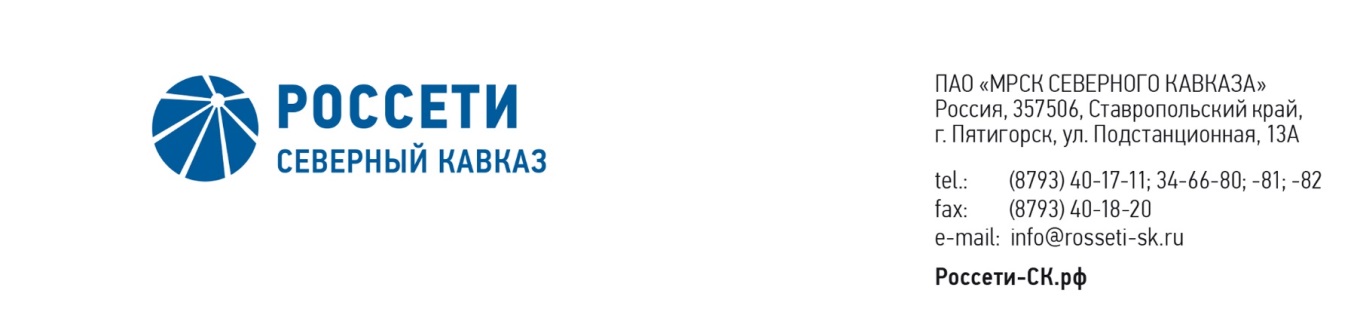 ПРОТОКОЛ № 403заседания Совета директоров ПАО «МРСК Северного Кавказа»Место подведения итогов голосования: Ставропольский край, 
г. Пятигорск, пос. Энергетик,  ул. Подстанционная, д. 13а.Дата проведения: 17 декабря 2019 года.Форма проведения: опросным путем (заочное голосование).Дата подведения итогов голосования: 17 декабря 2019 года, 23:00.Дата составления протокола: 17 декабря 2019 года.Всего членов Совета директоров ПАО «МРСК Северного Кавказа» -                      11 человек.В заочном голосовании приняли участие (получены опросные листы) члены Совета директоров:Андропов Дмитрий МихайловичБобков Дмитрий АлексеевичГребцов Павел ВладимировичГурьянов Денис ЛьвовичДомнич Виталий АнатольевичИванов Виталий ВалерьевичКирюхин Сергей ВладимировичПерец Алексей ЮрьевичПятигор Александр МихайловичСасин Николай ИвановичСергеева Ольга АндреевнаКворум имеется.Повестка дня:Об утверждении Уведомления об итогах дополнительного выпуска ценных бумаг Общества.Об утверждении изменений Методики расчета и оценки выполнения ключевых показателей эффективности (КПЭ) генерального директора ПАО «МРСК Северного Кавказа».Об утверждении целевых значений ключевых показателей эффективности генерального директора ПАО «МРСК Северного Кавказа».Об утверждении плана-графика мероприятий ПАО «МРСК Северного Кавказа» по снижению просроченной дебиторской задолженности за услуги по передаче электрической энергии и урегулированию разногласий, сложившихся на 01.10.2019.Об утверждении Положения ПАО «Россети» «О единой технической политике в электросетевом комплексе» в качестве внутреннего документа Общества.Об утверждении Плана по повышению эффективности системы внутреннего контроля ПАО «МРСК Северного Кавказа».Об обеспечении страховой защиты Общества в 3 квартале 2019 года.Об утверждении бюджетов Комитетов Совета директоров Общества.О предварительном одобрении решения о назначении директора Дирекции внутреннего аудита и контроля, а также утверждении условий трудового договора с директором Дирекции внутреннего аудита и контроля Общества.Об определении позиции ПАО «МРСК Северного Кавказа» (представителей ПАО «МРСК Северного Кавказа») по вопросам повестки дня заседания Совета директоров АО «Дагестанская сетевая компания».Итоги голосования и решения, принятые по вопросам повестки дня:Вопрос № 1: Об утверждении Уведомления об итогах дополнительного выпуска ценных бумаг Общества.Решение:Утвердить Уведомление об итогах дополнительного выпуска ценных бумаг (акций обыкновенных именных бездокументарных номинальной стоимостью 1 (Один) рубль каждая, количество подлежавших размещению ценных бумаг в соответствии с зарегистрированным решением об их дополнительном выпуске: 3 258 695 653 (Три миллиарда двести пятьдесят восемь миллионов шестьсот девяносто пять тысяч шестьсот пятьдесят три) штуки, количество фактически размещенных ценных бумаг: 734 751 321 (Семьсот тридцать четыре миллиона семьсот пятьдесят одна тысяча триста двадцать одна) штука, способ размещения: открытая подписка,  государственный регистрационный номер 1-01-34747-Е от 15.12.2016 года), согласно приложению № 1 к настоящему решению Совета директоров Общества.Голосовали «ЗА»: Андропов Д.М., Бобков Д.А., Гребцов П.В., Гурьянов Д.Л., Иванов В.В., Кирюхин С.В., Перец А.Ю., Пятигор А.М., Сасин Н.И., 
Сергеева О.А.«ПРОТИВ»: нет. «ВОЗДЕРЖАЛСЯ»: Домнич В.А.Решение принято большинством голосов.Вопрос № 2: Об утверждении изменений Методики расчета и оценки выполнения ключевых показателей эффективности (КПЭ) генерального директора ПАО «МРСК Северного Кавказа».Решение:Утвердить изменения Методики расчета и оценки выполнения ключевых показателей эффективности Генерального директора ПАО «МРСК Северного Кавказа» (приложение № 12 к протоколу заседания Совета директоров Общества от 07.04.2017 № 292) в соответствии с приложением № 2 к настоящему решению Совета директоров Общества.Голосовали «ЗА»: Андропов Д.М., Бобков Д.А., Гребцов П.В., Гурьянов Д.Л., Домнич В.А., Иванов В.В., Кирюхин С.В., Перец А.Ю., Пятигор А.М.,                  Сасин Н.И., Сергеева О.А.«ПРОТИВ»: нет. «ВОЗДЕРЖАЛСЯ»: нет.Решение принято единогласно.Вопрос № 3: Об утверждении целевых значений ключевых показателей эффективности генерального директора ПАО «МРСК Северного Кавказа».Решение:Утвердить целевые значения ключевых показателей эффективности генерального директора ПАО «МРСК Северного Кавказа» согласно приложению № 3 к настоящему решению Совета директоров Общества.Голосовали «ЗА»: Андропов Д.М., Бобков Д.А., Гребцов П.В., Гурьянов Д.Л., Домнич В.А., Иванов В.В., Кирюхин С.В., Перец А.Ю., Пятигор А.М.,                  Сасин Н.И., Сергеева О.А.«ПРОТИВ»: нет. «ВОЗДЕРЖАЛСЯ»: нет.Решение принято единогласно.Вопрос № 4: Об утверждении плана-графика мероприятий ПАО «МРСК Северного Кавказа» по снижению просроченной дебиторской задолженности за услуги по передаче электрической энергии и урегулированию разногласий, сложившихся на 01.10.2019.Решение:1.	Утвердить план-график мероприятий ПАО «МРСК Северного Кавказа» по снижению просроченной дебиторской задолженности за услуги по передаче электрической энергии и урегулированию разногласий, сложившихся на 01.10.2019, в соответствии с приложением № 4 к настоящему решению Совета директоров Общества.2.	Принять к сведению отчет генерального директора Общества об исполнении плана-графика мероприятий по снижению просроченной дебиторской задолженности за услуги по передаче электрической энергии и урегулированию разногласий, сложившихся на 01.07.2019, в соответствии с приложением № 5 к настоящему решению Совета директоров Общества.3.	Принять к сведению отчет о проведенной работе Общества в отношении вновь образованной просроченной дебиторской задолженности за услуги по передаче электрической энергии в 3 квартале 2019 года в соответствии с приложением № 6 к настоящему решению Совета директоров Общества.4.	Принять к сведению отчет о выполнении поручения Совета директоров Общества (протокол от 29.03.2019 №376, решение по вопросу №1, п.1) в части обеспечения погашения в 2019 году просроченной дебиторской задолженности ПАО «МРСК Северного Кавказа», сложившейся на 01.01.2019, согласно приложению № 7 к настоящему решению Совета директоров.5.	Принять к сведению отчет о выполнении поручения Совета директоров Общества (протокол от 29.03.2019 № 376, решение по вопросу № 1, п.5) в части обеспечения погашения в 2019 года просроченной дебиторской задолженности АО «Дагестанская сетевая компания», сложившейся на 01.01.2019, согласно приложению № 8 к настоящему решению Совета директоров.6.	Отметить результаты работы ПАО «МРСК Северного Кавказа» с просроченной задолженностью по итогам 3 квартала 2019 года в соответствии с приложением № 9 к настоящему решению Совета директоров Общества.7.	Отметить результаты работы АО «Дагестанская сетевая компания» с просроченной задолженностью по итогам 9 месяцев 2019 года в соответствии с приложением № 10 к настоящему решению Совета директоров Общества.Голосовали «ЗА»: Андропов Д.М., Бобков Д.А., Гребцов П.В., Гурьянов Д.Л., Домнич В.А., Иванов В.В., Кирюхин С.В., Перец А.Ю., Пятигор А.М.,                  Сасин Н.И., Сергеева О.А.«ПРОТИВ»: нет. «ВОЗДЕРЖАЛСЯ»: нет.Решение принято единогласно.Вопрос № 5: Об утверждении Положения ПАО «Россети» «О единой технической политике в электросетевом комплексе» в качестве внутреннего документа Общества.Решение:1. Утвердить Положение ПАО «Россети» «О единой технической политике в электросетевом комплексе» (далее – Положение), утвержденное решением Совета директоров ПАО «Россети» от 07.11.2019 (протокол от 08.11.2019 № 378) в соответствии с приложением № 11 к настоящему решению в качестве внутреннего документа Общества.2. Признать утратившим силу Положение ПАО «Россети» «О единой технической политике в электросетевом комплексе», утвержденное в качестве внутреннего документа решением Совета директоров Общества от 11.05.2017 (протокол от 11.05.2017 №7672), с даты принятия настоящего решения.Голосовали «ЗА»: Андропов Д.М., Бобков Д.А., Гребцов П.В., Гурьянов Д.Л., Домнич В.А., Иванов В.В., Кирюхин С.В., Перец А.Ю., Пятигор А.М.,                  Сасин Н.И., Сергеева О.А.«ПРОТИВ»: нет. «ВОЗДЕРЖАЛСЯ»: нет.Решение принято единогласно.Вопрос № 6: Об утверждении Плана по повышению эффективности системы внутреннего контроля ПАО «МРСК Северного Кавказа».Решение:1. Утвердить План мероприятий по повышению эффективности системы внутреннего контроля ПАО «МРСК Северного Кавказа» (далее – План) согласно приложению № 12 к настоящему решению Совета директоров Общества.2. Единоличному исполнительному органу ПАО «МРСК Северного Кавказа» обеспечить ежегодное информирование Совета директоров Общества о ходе реализации Плана в составе отчета единоличного исполнительного органа Общества об организации и функционировании системы внутреннего контроля (далее – Отчет) за соответствующий год, начиная с Отчета за 2019 год.Голосовали «ЗА»: Андропов Д.М., Бобков Д.А., Гребцов П.В., Гурьянов Д.Л., Домнич В.А., Иванов В.В., Кирюхин С.В., Перец А.Ю., Пятигор А.М.,                  Сасин Н.И., Сергеева О.А.«ПРОТИВ»: нет. «ВОЗДЕРЖАЛСЯ»: нет.Решение принято единогласно.Вопрос № 7: Об обеспечении страховой защиты Общества в 3 квартале 2019 года.Решение:1.	Принять к сведению отчет генерального директора ПАО «МРСК Северного Кавказа» об обеспечении страховой защиты Общества в 3 квартале 2019 года согласно приложению № 13 к настоящему решению Совета директоров Общества.2.	Отметить систематическое нарушение сроков вынесения вопроса на рассмотрение Совета директоров Общества.3.	Поручить генеральному директору Общества определить перечень лиц, ответственных за допущенные нарушения, и рассмотреть вопрос о необходимости применения мер дисциплинарного взыскания к ответственным лицам. Информацию о результатах проведенных мероприятий представить на рассмотрение Совету директоров Общества.Голосовали «ЗА»: Андропов Д.М., Бобков Д.А., Гребцов П.В., Гурьянов Д.Л., Домнич В.А., Иванов В.В., Кирюхин С.В., Перец А.Ю., Пятигор А.М.,                  Сасин Н.И., Сергеева О.А.«ПРОТИВ»: нет. «ВОЗДЕРЖАЛСЯ»: нет.Решение принято единогласно.Вопрос № 8: Об утверждении бюджетов Комитетов Совета директоров Общества.Решение:1. Утвердить бюджет Комитета по аудиту Совета директоров Общества на 2 полугодие 2019 года и 1 полугодие 2020 года согласно приложению № 14 к настоящему решению Совета директоров Общества.2. Утвердить бюджет Комитета по кадрам и вознаграждениям Совета директоров Общества на 2 полугодие 2019 года согласно приложению № 15 к настоящему решению Совета директоров Общества.3. Утвердить бюджет Комитета по надежности Совета директоров Общества на 2 полугодие 2019 года согласно приложению № 16 к настоящему решению Совета директоров Общества.4. Утвердить бюджет Комитета по стратегии при Совете директоров Общества на 2 полугодие 2019 года согласно приложению № 17 к настоящему решению Совета директоров Общества.5. Утвердить бюджет Комитета по технологическому присоединению к электрическим сетям при Совете директоров Общества на 2 полугодие 2019 года согласно приложению № 18 к настоящему решению Совета директоров Общества.Голосовали «ЗА»: Андропов Д.М., Бобков Д.А., Гребцов П.В., Гурьянов Д.Л., Домнич В.А., Иванов В.В., Кирюхин С.В., Перец А.Ю., Пятигор А.М.,                  Сасин Н.И., Сергеева О.А.«ПРОТИВ»: нет. «ВОЗДЕРЖАЛСЯ»: нет.Решение принято единогласно.Вопрос № 9: О предварительном одобрении решения о назначении директора Дирекции внутреннего аудита и контроля, а также утверждении условий трудового договора с директором Дирекции внутреннего аудита и контроля Общества.Решение:1.	Одобрить кандидатуру Ирхина Михаила Викторовича на должность директора дирекции внутреннего аудита и контроля ПАО «МРСК Северного Кавказа» и утвердить условия трудового договора с директором Дирекции внутреннего аудита и контроля ПАО «МРСК Северного Кавказа» согласно приложению № 19 к настоящему решению Совета директоров Общества.2.	Поручить единоличному исполнительному органу Общества назначить Ирхина Михаила Викторовича на должность директора Дирекции внутреннего аудита и контроля ПАО «МРСК Северного Кавказа».Голосовали «ЗА»: Андропов Д.М., Бобков Д.А., Гребцов П.В., Гурьянов Д.Л., Домнич В.А., Иванов В.В., Кирюхин С.В., Перец А.Ю., Пятигор А.М.,                  Сасин Н.И., Сергеева О.А.«ПРОТИВ»: нет. «ВОЗДЕРЖАЛСЯ»: нет.Решение принято единогласно.Вопрос № 10: Об определении позиции ПАО «МРСК Северного Кавказа» (представителей ПАО «МРСК Северного Кавказа») по вопросам повестки дня заседания Совета директоров АО «Дагестанская сетевая компания».Решение:Поручить представителям ПАО «МРСК Северного Кавказа» в Совете директоров АО «Дагестанская сетевая компания»:1. По вопросу повестки дня заседания Совета директоров 
АО «Дагестанская сетевая компания» «Об утверждении изменений в Методику расчета и оценки выполнения ключевых показателей эффективности единоличного исполнительного органа АО «Дагестанская сетевая компания» голосовать «ЗА» принятие следующего решения:Утвердить изменения Методики расчета и оценки выполнения ключевых показателей эффективности единоличного исполнительного органа АО «Дагестанская сетевая компания» (приложение № 1 к протоколу заседания Совета директоров Общества от 03.10.2017 № 61) согласно приложению к настоящему решению Совета директоров.2. По вопросу повестки дня заседания Совета директоров 
АО «Дагестанская сетевая компания» «Об утверждении целевых значений ключевых показателей эффективности единоличного исполнительного органа АО «Дагестанская сетевая компания» голосовать «ЗА» принятие следующего решения:Утвердить целевые значения ключевых показателей эффективности единоличного исполнительного органа АО «Дагестанская сетевая компания» согласно приложению к настоящему решению Совета директоров.Голосовали «ЗА»: Андропов Д.М., Бобков Д.А., Гребцов П.В., Гурьянов Д.Л., Иванов В.В., Кирюхин С.В., Перец А.Ю., Пятигор А.М., Сасин Н.И., 
Сергеева О.А.«ПРОТИВ»: нет. «ВОЗДЕРЖАЛСЯ»: Домнич В.А.Решение принято большинством голосов.Председатель Совета директоров			 С.В. КирюхинКорпоративный секретарь 		       С.В. ЧистовПАО «МРСК Северного Кавказа»Россия, 357506, Ставропольский край,г. Пятигорск, ул. Подстанционная, 13 Ател.: (8793) 40-17-11, 34-66-81, факс (8793) 40-18-20e-mail: mrsk-sk@mrsk-sk.ru, www.rossetisk.ruПриложение № 1 -уведомление об итогах дополнительного выпуска ценных бумаг;Приложение № 2 -перечень изменений в приложение 12 «Методика расчета и оценки выполнения ключевых показателей эффективности Генерального директора ПАО «МРСК Северного Кавказа» (решение Совета директоров от 07.04.2017 № 292);Приложение № 3 -целевые значения ключевых показателей эффективности Генерального директора ПАО «МРСК Северного Кавказа» на 2019 год;Приложение № 4 -план-график мероприятий ПАО «МРСК Северного Кавказа» по снижению просроченной дебиторской задолженности за услуги по передаче электрической энергии и урегулированию разногласий, сложившихся на 01.10.2019;Приложение № 5 -отчет генерального директора Общества об исполнении плана-графика мероприятий по снижению просроченной дебиторской задолженности за услуги по передаче электрической энергии и урегулированию разногласий, сложившихся на 01.07.2019;Приложения № 6 -отчет о проведенной работе Общества в отношении вновь образованной просроченной дебиторской задолженности за услуги по передаче электрической энергии в 3 квартале 2019 года;Приложение № 7 -отчет о выполнении поручения Совета директоров Общества (протокол от 29.03.2019 № 376, решение по вопросу № 1, п. 1);Приложение № 8 -отчет о выполнении поручения Совета директоров Общества (протокол от 29.03.2019 № 376, решение по вопросу № 1, п. 5);Приложение № 9 -результаты работы ПАО «МРСК Северного Кавказа» с просроченной задолженностью по итогам 3 квартала 2019 года;Приложение № 10 -результаты работы АО «Дагестанская сетевая компания» с просроченной задолженностью по итогам 9 месяцев 2019 года;Приложение № 11 -Положение ПАО «Россети» «О единой технической политике в электросетевом комплексе», утвержденное решением Совета директоров ПАО «Россети» от 07.11.2019 (протокол от 08.11.2019 № 378);Приложение № 12 -план мероприятий по повышению эффективности системы внутреннего контроля ПАО «МРСК Северного Кавказа»;Приложение № 13 -отчет генерального директора ПАО «МРСК Северного Кавказа» об обеспечении страховой защиты Общества в 3 квартале 2019 года;Приложение № 14-18 -бюджеты Комитетов Совета директоров Общества;Приложение № 19 -условия трудового договора с директором Дирекции внутреннего аудита и контроля ПАО «МРСК Северного Кавказа».